В соответствии с федеральным законом от 31.07.2020 №248-ФЗ 
«О государственном контроле (надзоре) и муниципальном контроле 
в Российской Федерации», руководствуясь Уставом городского округа – города Барнаула Алтайского края, городская ДумаРЕШИЛА:1. Внести в решение городской Думы от 24.09.2021 №751 изменение: приложение изложить в новой редакции (приложение).2. Комитету информационной политики (Андреева Е.С.) обеспечить опубликование решения в газете «Вечерний Барнаул» и официальном сетевом издании «Правовой портал администрации г.Барнаула».3. Контроль за исполнением решения возложить на комитет 
по городскому хозяйству (Гросс А.А.).Российская Федерация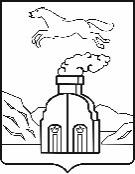 Барнаульская городская ДумаРЕШЕНИЕот ___________________________ № _____________О внесении изменения в решение городской Думы от 24.09.2021 №751 «Об утверждении Положения о муниципальном лесном контроле на территории городского округа – города Барнаула Алтайского краяПредседатель городской Думы                                  Г.А.БуевичГлава города                                             В.Г.Франк